Privacy Statement Havant Borough Council need to process your data to comply with a legal obligation primarily under The Animal Welfare (Licensing of Activities Involving Animals) (England) Regulations 2018. You have a number of rights on how your data is used, including the right to object, for more information on your rights see: https://www.havant.gov.uk/privacy-policy I HEREBY APPLY to Havant Borough Council to grant to me, subject to the provisions of The Animal Welfare (Licensing of Activities Involving Animals) (England) Regulations 2018, a licence for a riding establishment. 1. APPLICANT DETAILS 2. BUSINESS DETAILS 3. PREMISES DETAILS    4. ACCOMODATION AND FACILITIES5. HORSE DETAILS6. MANAGEMENT OF THE ESTABLISHMENT7. VETERINARY SURGEON 8. EMERGENCY KEY HOLDER 9. PUBLIC LIABILITY INSURANCE10. DISQUALIFICATIONS AND CONVICTIONS 11. SUPPLEMENTARY DOCUMENTS11. DECLARATION 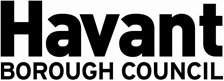 APPLICATION FOR A RIDING ESTABLISHMENT LICENCE The Animal Welfare (Licensing of Activities Involving Animals) (England) Regulations 2018TitleMr   Mrs   Miss   Ms  Other  (Please specify)Mr   Mrs   Miss   Ms  Other  (Please specify)Mr   Mrs   Miss   Ms  Other  (Please specify)Mr   Mrs   Miss   Ms  Other  (Please specify)Surname Surname Forename(s) Forename(s) I confirm that I am at least 18 years of agePlease note that you must be 18+ years old to hold a licence.I confirm that I am at least 18 years of agePlease note that you must be 18+ years old to hold a licence.I confirm that I am at least 18 years of agePlease note that you must be 18+ years old to hold a licence.I confirm that I am at least 18 years of agePlease note that you must be 18+ years old to hold a licence.AddressAddressAddressPostcodePostcodeContact telephone numberContact telephone numberContact telephone numberEmail addressEmail addressIs this application being made in connection with a business? If YES, please complete details below. If NO, proceed to Section 3. Is this application being made in connection with a business? If YES, please complete details below. If NO, proceed to Section 3. Is this application being made in connection with a business? If YES, please complete details below. If NO, proceed to Section 3. Business / Trading NameRegistration Number Registered / Head Office AddressRegistered / Head Office AddressPostcodeBusiness telephone numberBusiness telephone numberBusiness email addressAddress of premises to be licensed Address of premises to be licensed Address of premises to be licensed PostcodePremises telephone numberPremises telephone numberPremises telephone numberPremises email addressPremises email addressI understand that I may require planning permission to use my premises for the specified licensable activities.I understand that I may require planning permission to use my premises for the specified licensable activities.I understand that I may require planning permission to use my premises for the specified licensable activities.I understand that I may require planning permission to use my premises for the specified licensable activities.Please describe the accommodation available for horses;Please describe the accommodation available for horses;Please describe the accommodation available for horses;Please describe the accommodation available for horses;Stalls (please give number)Stalls (please give number)Boxes (please give number)Boxes (please give number)Covered yard (please give dimensions)Covered yard (please give dimensions)Open yard (please give dimensions)Open yard (please give dimensions)Please describe the land available for:Please describe the land available for:Please describe the land available for:Please describe the land available for:Grazing Grazing Instructing or demonstrating Instructing or demonstrating Exercise Exercise Please describe the accommodation available for:Please describe the accommodation available for:Please describe the accommodation available for:Please describe the accommodation available for:Forage and beddingForage and beddingEquipment and saddleryEquipment and saddleryPlease describe the arrangements in place for:Please describe the arrangements in place for:Please describe the arrangements in place for:Please describe the arrangements in place for:Water supply and watering horsesDisposal of animal wasteProtection of horses in event of a fire, and fire precautionsPlease provide details of all the horses currently keptPlease provide details of all the horses currently keptPlease provide details of all the horses currently keptHow many horses are kept under the terms of the Act at the present time?How many horses are kept under the terms of the Act at the present time?How many horses is it intended to keep under the terms of the Act during the year?How many horses is it intended to keep under the terms of the Act during the year?Horse 1Horse 1Horse 1Name of horseDescription (including size)Gender Age Horse passport number Purpose for which horse is kept Age range of people who ride this horseAdd another horse?Yes     No                                          If NO, go to Section 6Yes     No                                          If NO, go to Section 6Horse 2Horse 2Horse 2Name of horseDescription (including size)Gender Age Horse passport number Purpose for which horse is kept Age range of people who ride this horseAdd another horse?Yes     No                                          If NO, go to Section 6Yes     No                                          If NO, go to Section 6Horse 3Horse 3Horse 3Name of horseDescription (including size)Gender Age Horse passport number Purpose for which horse is kept Age range of people who ride this horseAdd another horse?Yes     No                                          If NO, go to Section 6Yes     No                                          If NO, go to Section 6Horse 4Horse 4Name of horseDescription (including size)Gender Age Horse passport number Purpose for which horse is kept Age range of people who ride this horseAdd another horse?Yes     No                                          If NO, go to Section 6Horse 5Horse 5Name of horseDescription (including size)Gender Age Horse passport number Purpose for which horse is kept Age range of people who ride this horseAdd another horse?Yes     No                                          If NO, go to Section 6Horse 6Horse 6Name of horseDescription (including size)Gender Age Horse passport number Purpose for which horse is kept Age range of people who ride this horseAdd another horse?Please attach a separate list of these with the information requested in questions above in Section 5. Name & Address of the manager/person with direct control of the establishmentDoes the manager have any of the following certificates? (tick all that apply)Does the manager have any of the following certificates? (tick all that apply)Assistant Instructor’s Certificate of the British Horse SocietyIntermediate Instructor’s Certificate of the British Horse SocietyInstructor’s Certificate of the British Horse SocietyFellowship of the British Horse SocietyFellowship of the Institute of the HorseNone of the abovePlease give details of the manager’s experience in the management of horsesDoes a responsible person live at the establishment?What are the arrangements in the event of an emergency?Will a person who is under 16 years of age be left in charge of the establishment at any time?Will a responsible person (of 16 years or over) provide supervision at all times while horses from the establishment are used for riding instruction or are hired out for riding (except in the case of the hirer being competent to ride without supervision)?Name of usual veterinary surgeon Name of usual veterinary surgeon Name of usual veterinary surgeon Name of usual veterinary surgeon Name of usual veterinary surgeon Company nameCompany nameCompany nameAddressPostcodeContact telephone numberContact telephone numberContact telephone numberContact telephone numberEmail addressEmail addressDo you have an emergency key holder? Do you have an emergency key holder? Do you have an emergency key holder? Do you have an emergency key holder? Do you have an emergency key holder? Full name Full name Full name AddressPostcodeDaytime telephone numberDaytime telephone numberDaytime telephone numberDaytime telephone numberEvening telephone numberEvening telephone numberEvening telephone numberEvening telephone numberEmail addressEmail addressDo you have public liability insurance?  Do you have public liability insurance?  Do you have public liability insurance?  Insurance company Policy number Please provide details of the policyPeriod of coverAmount of cover (£)Does this policy;Does this policy;Does this policy;Does this policy;Does this policy;Insure against liability for any injury sustained by those who hire a horse from you for riding and those who use a horse in the course of receiving instruction in riding, provided by you in return for payment?Insure against liability for any injury sustained by those who hire a horse from you for riding and those who use a horse in the course of receiving instruction in riding, provided by you in return for payment?If YES to all, go to Section 10. Insure against liability arising out of such hire or use of a horse?Insure against liability arising out of such hire or use of a horse?If YES to all, go to Section 10. Insure such hirers or users in respect of any liability which may be incurred by them in respect of injury to any person caused by, or arising from, such hire or use?Insure such hirers or users in respect of any liability which may be incurred by them in respect of injury to any person caused by, or arising from, such hire or use?If YES to all, go to Section 10. Please state what steps you are taking to obtain such insurance.Please state what steps you are taking to obtain such insurance.Has the applicant, or any person who will have control or management of the premises, ever been disqualified from:   Has the applicant, or any person who will have control or management of the premises, ever been disqualified from:   Has the applicant, or any person who will have control or management of the premises, ever been disqualified from:   Has the applicant, or any person who will have control or management of the premises, ever been disqualified from:   Has the applicant, or any person who will have control or management of the premises, ever been disqualified from:   Keeping a pet shop Keeping a dogKeeping an animal boarding establishmentKeeping an animal boarding establishmentKeeping an animal boarding establishmentKeeping a riding establishmentKeeping a riding establishmentHaving custody of animals?Having custody of animals?Has the applicant, or any person who will have control or management of the premises, ever been convicted of any offences under the Animal Welfare Act 2006?   Has the applicant, or any person who will have control or management of the premises, ever been convicted of any offences under the Animal Welfare Act 2006?   Has the applicant, or any person who will have control or management of the premises, ever been convicted of any offences under the Animal Welfare Act 2006?   Has the applicant, or any person who will have control or management of the premises, ever been convicted of any offences under the Animal Welfare Act 2006?   Has the applicant, or any person who will have control or management of the establishment, ever had a licence refused, suspended or revoked? Has the applicant, or any person who will have control or management of the establishment, ever had a licence refused, suspended or revoked? Has the applicant, or any person who will have control or management of the establishment, ever had a licence refused, suspended or revoked? Has the applicant, or any person who will have control or management of the establishment, ever had a licence refused, suspended or revoked? If ‘YES’ to any questions in Section 10, please provide details. If ‘YES’ to any questions in Section 10, please provide details. If ‘YES’ to any questions in Section 10, please provide details. If ‘YES’ to any questions in Section 10, please provide details. If ‘YES’ to any questions in Section 10, please provide details. I confirm that I have attached the following documents: I confirm that I have attached the following documents: A plan of the premisesOperating proceduresRisk assessments (including fire)Infection control proceduresQualifications Training records Insurance policy This section must be completed by the applicant. If you are an agent applying on behalf of the applicant, please ensure that this section is completed by the applicant. I agree to permit an officer and / or a veterinary surgeon or veterinary practitioner authorised by the Council to inspect the premises which are the subject of this application. I agree for photographs to be taken as part of the inspection. I declare that the details contained in the application form and the attached documentation is correct to the best of my knowledge. I understand that my application is not valid without payment of the application fee, and that a member of staff will contact me to take payment via telephone with a credit/debit card. I confirm that I have read and understood the privacy notice, and that I am aware of the provisions of the relevant legislation and the model licence conditions which I will comply with at all times.By signing below I agree to the above declarations. By signing below I agree to the above declarations. Applicant signatureFull nameDate